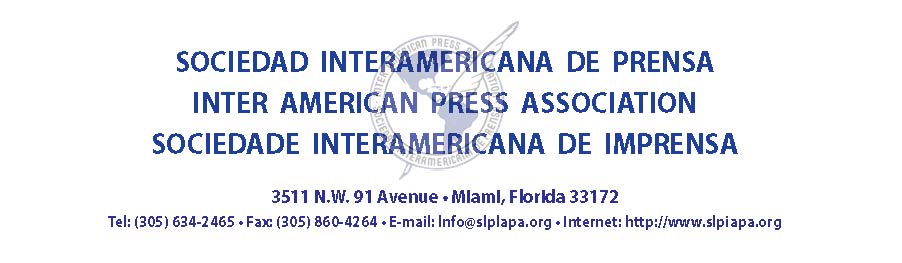 PROGRAMA 72ª Asamblea GeneralHotel Hilton ReformaCiudad de México, México13 al 17 de octubre 2016ServiciosInscripción 					Salón Don JuliánÁrea de exposiciones				Foyer Don AlbertoSecretaría (Traducciones, Copiadoras)	Salón Doña SolSala de prensa				Salón Don EmilianoSalón VIP 					Salón Doña AdelitaSeminarios y Plenarias			Salones Don Alberto 3 y 4Reuniones de Comisiones	Salones Don Alberto 2, Business CenterDesayunos					Salón Don Diego 4Almuerzos	Salón Don Diego 4- Sala de Prensa funcionará a diario de 8:00 a 6:00 p.m. - Secretaría funcionará a diario de 8:00 a 6:00 p.m.- Área de Exposiciones funcionará a diario de 8:00 a 6:00 p.m. PROGRAMAJueves 13 de octubre 
(Inscripciones y seminarios. Sesiones abiertas a todos los participantes) 7:30 – 10:00 a.m.    	Desayuno para los participantes inscritos en el Hotel Hilton Reforma                                                         			Salón Don Diego 412:00 – 6:00 p.m    			Inscripción y credenciales 			    		Salón Don Julián2:00 – 3:30 p.m.     			Panel 1: Los bloqueadores de avisos: una granoportunidadA simple vista los bloqueadores de publicidad digitalrepresentan una amenaza, pero también están conduciendo a los medios a compartir más con sus lectores, entender sus frustraciones y tratar de ofrecerles una mejor experiencia de navegación en la web. La calidad de los avisos desplegados y el contenido patrocinado están llamados a mejorar.Panelistas: Laura Montoya, Brandforge, Salt Lake City.Utah; Vegard Johnsen, Google Inc., Mountain view, California; Local Media ConsortiumModerador: Rafael Bonnelly, Cliclogix, Miami, FloridaSalones Don Alberto 3 y 43:30 – 4:00 p.m.        	De consumidores a productores: Agenda para el desarrollo digital en Latinoamérica Solo la mitad de los latinoamericanos es usuaria de internet. Para los no usuarios, la falta de contenidos localmente relevantes y de aptitudes digitales son las principales barreras de acceso a Internet. Los que son usuarios, dirigen la mayor parte del tráfico de Internet de Latinoamérica hacia plataformas internacionales. Para transformar esa realidad, es necesaria una agenda digital dirigida a promover el desarrollo del ecosistema digital de la región Orador: Miguel Calderón, Telefónica, MéxicoPresenta: Fabricio Altamirano, El Diario de Hoy, San Salvador, El SalvadorSalones Don Alberto 3 y 44:00 – 4:30 p.m. 			Receso para café                                          		Foyer Don Alberto4:00 – 5:00 p.m.	Panel 2: Nuevos productos editoriales en sinergia con los diariosCon los ingresos por circulación en alza frente a la baja de los ingresos publicitarios, las revistas impresas ofrecen un valor agregado que fortalece las operaciones de los diarios y, también, como productos de comercialización independiente. En este panel se presentarán estrategias exitosas y modelos de negocio innovadores, como el de Taller de Editores de España, que han permitido a los periódicos complementar su oferta editorial mediante la impresión de revistas de calidad.Panelistas: Laura Múgica, Taller de Editores, Madrid, España y representante de otro sector de la industria; Katherine Haine, CityMedia.press, Ontario, CanadaModerador: Fernando Gómez Carpintero, Protec Media, Madrid, EspañaSalones Don Alberto 3 y 45:00 – 6:00 p.m.	Respondiendo a ataques cibernéticos: Proyecto Shield“Los avances tecnológicos han expandido el acceso a la información en todo el mundo. Pero también han dado paso a una nueva clase de herramientas de censura digitales. Editores de contenido y medios alrededor del mundo se enfrentan a la amenaza de los DDoS (ataques distribuidos de denegación de servicio) una forma simple y de bajo costo que permite a atacantes bajar a un medio de Internet con unos pocos clics. Esta presentación de Google y de la SIP se enfocará en los riesgos que este tipo de ciberataques encierran para los medios de comunicación y en las herramientas que se encuentran disponibles para protegerlos".Presentación: George Conard, Google, Reino UnidoPresenta: Matthew Sanders, Deseret Digital Media, Salt Lake City, UtahSalones Don Alberto 3 y 48:00 – 10:00 p.m.			Paseo Cultural Bellas Artes y coctel de bienvenidaViernes 14 de octubre (Seminarios y Recepción de bienvenida. Sesiones abiertas a todos los participantes) 7:30 – 10:00 a.m.    	Desayuno para los participantes inscritos en el Hotel Hilton Reforma                                                          			Salón Don Diego 49:00 a.m. – 6:00 p.m.     		Inscripción y credenciales 			    		Salón Don Julián9:00 – 10:30 a.m.    			Panel 3: Expectativas sobre la nueva relación EEUU – Latinoamérica post Hillary Clinton o Donald TrumpNo solo el tema de inmigración ocupa la agenda de estas relaciones. Cuba, el futuro de Venezuela, la seguridad hemisférica, el intercambio comercial, el futuro de la globalización, la integración y el desarrollo son solo algunos de los asuntos pendientes. Expertos de la prensa nacional estadounidense ofrecen sus puntos de vista.Panelistas: Mary Beth  Sheridan, Washington Post, Washington, DC; Kim Murphy, LA Times, Los Angeles, California, Michael Reid, The Economist, England Moderador:  Mario González, CNN, Atlanta, Georgia	Salones Don Alberto 3 y 49:30 a.m. –2:00 p.m.                	Programa para acompañantes 					Tour por el Centro Histórico, Reforma y MazarykRecorrido por la Avenida Principal de Reforma, hasta llegar a la zona de Polanco, donde se encuentra dos de los mejores y exclusivos Centros Comerciales con marcas reconocidas Antara y Palacio de Hierro     					Punto de encuentro: Lobby(Buses saldrán del hotel a las  9:30 a.m. y regresan a las 2:00 p.m.)10:30 – 10:45 a.m.   	     		Receso para café                                          	    	Foyer Don Alberto10:45 a.m. – 12:00 p.m.    		Panel 4: Prensa, Revolución Digital y DemocraciaLa tecnología digital y los dispositivos móviles pueden ayudar a fortalecer la participación democrática, pero también entrañan riesgos como el de reducir a los ciudadanos a solo fuentes de datos. La pregunta es cómo esas tecnologías pueden ser democratizadas sin afectar el balance del poder en las sociedades. Panelistas: Joyce Barnathan, International Center for Journalists (ICFJ) Washington, DC; Tiago Mali, Asociación Brasileira de Periodismo Investigativo (Abraji), Sao Paulo, Brasil; Jorge Zepeda, SinEmbargo, Ciudad de México, MéxicoModerador: Marcel Granier, RCTV, Caracas, VenezuelaSalones Don Alberto 3 y 412:00 – 1:30 p.m.			Ceremonia oficial de apertura de la 72a Asamblea General de la SIP Palabras de bienvenida: Lic. Juan Francisco Ealy     Ortiz  y Lic. Juan Francisco Ealy Lanz Duret Informe del Presidente de la SIP, Pierre Manigault	Discurso del Presidente de la República de México,   Enrique Peña Nieto					Salones Don Alberto 3 y 41:30 – 3:00 p.m.     			Almuerzo					El cambio en la cultura de la sala de RedacciónPresentación de Antonio Caño, El País, Madrid, España; Presenta: Rossana Fuentes Berain, Media Lab S21, Ciudad de México, México			Salón Don Diego 43:00 – 4:15 p.m.       	Panel 5: Censura letal: ¿Cómo romper el ciclo de la impunidad y la violencia en México?	Si bien se han adoptado políticas públicas para frenar las graves amenazas a la libertad de expresión, las continuas denuncias de violencia contra periodistas han carecido de la debida respuesta del Estado, según informes de la Comisión Nacional de Derechos Humanos y de la Comisión Interamericana de Derechos Humanos. Desde el 2000 han sido asesinados 114 periodistas, la mayoría de esos casos gravitan en la impunidad. ¿Qué acciones y compromisos son necesarios?Panelistas: Edgar Corzo Sosa, Comisión Nacional de Derechos Humanos de México, Ciudad de México, México; Javier Horacio Contreras Orozco, El Heraldo de Chihuahua, Chihuahua, México; Victor Murguía Velasco, Organización Editorial Mexicana, Ciudad de México	Moderador: David Aponte, El Universal, Ciudad de México, MéxicoSalones Don Alberto 3 y 44:15 – 4:30 p.m.        			Receso para café                                           		Foyer Don Alberto4:30 – 5:00 p.m. 			Presentación: José Mujica en perspectivaEl expresidente uruguayo tiene admiradores en todo elmundo pero también detractores. ¿Cómo llegó a dondese encuentra? ¿Cómo influyeron en él sus años dereclusión en condiciones inhumanas? ¿Cree realmenteen la libertad de expresión? ¿Es auténtico? ¿Cuál será sulegado? Dos periodistas uruguayos que han cubiertopalmo a palmo su carrera nos hablarán sobre lo que haydetrás de su figura pública. Su libro acerca delexmandatario ha vendido 170.000 ejemplares y ha sidotraducido a cinco idiomas.Presentadores: Andrés Danza, Búsqueda, Montevideo, Uruguay; Ernesto Tulbovitz, asesor en comunicación de la Intendencia de Canelones, Montevideo, UruguaySalones Don Alberto 3 y 45:00 – 6:00 p.m.                 		Panel 6: ¿Surge un nuevo paradigma de liderazgos?El expresidente de Uruguay, José Alberto "Pepe" Mujica, compartirá detalles sobre su estilo de hacer política y su visión para enfrentar los problemas de América Latina como la pobreza, el narcotráfico y la corrupción. El ex mandatario, ahora senador de la República, ganó fama por su estilo sobrio y la forma en que ejerció el poder, enfatizando la austeridad sobre los privilegios. Millones de personas en el mundo lo consideran un ejemplo a imitar.Presentación de José Mujica, Ex Presidente de UruguayPresenta: Gustavo Mohme, La República, Lima, Perú					Salones Don Alberto 3 y 47:00 – 11:00 p.m.                                   Cena y espectáculo musicalAuspiciada por TV Azteca                                                                                                                                     Noche Mexicana en Plaza Condesa                                                                    Palabras del Sr.  Sergio Sarmiento, TV Azteca, Ciudadde México, México (Buses saldrán del hotel a las  7:00 a.m. y regresan a las 11:00 p.m.)Sábado 15 de octubre (Comisión de Libertad de Prensa e Información. Sesiones abiertas para todos los participantes. La Comisión recibe los informes País-por-País)7:30 – 10:00 a.m.    	Desayuno para los participantes inscritos en el Hotel Hilton Reforma                                                         			Salón Don Diego 48:00 a.m. – 6:00 p.m.     		Inscripción y credenciales 			    		Salón Don Julián9:00 a.m. –2:00 p.m.			Programa para acompañantes					Tour Coyoacán – San Ángel					Museo Frida KahloEl bazar de San Angel Ubicado al sur de la Ciudad de México, este Barrio Mágico te conquistará con sus antiguas (y hermosas) casonas -llenas de historias y leyendas, en este lugar se podrá adquirir artesanías mexicanas.(Buses saldrán del lobby del hotel a las 8:30 a.m. y regresan a las 2:00 p.m.)9:00 – 11:00  a.m.   	Comisión de Libertad de Prensa e Información                                                                                Apertura de las sesiones por el presidente de la SIP; Pierre Manigault, Evening Post Publishing Co. Charleston, Carolina del SurNombramiento de las subcomisionesPresentación de los co-presidentes de la Comisión de Libertad de Prensa e Información, Lourdes de Obaldía, La Prensa, Panamá, República de Panamá; Roberto Rock, La Silla Rota, Ciudad de México, México					Salones Don Alberto 3 y 411:00 – 11:30 a.m.   			Receso para café                                         		Foyer Don Alberto11:30 – 1:00 p.m.			Panel de Libertad de PrensaEl estado de la libertad de prensa en MéxicoJuan Francisco Ealy Ortiz, El Universal y Ricardo Salinas Pliego, TV Azteca, MéxicoModerador: Héctor de Mauleon, Revista Nexos, México                                        			Salones Don Alberto 3 y 4 1:00 – 2:30 p.m.     			AlmuerzoLos desafíos de la cobertura noticiosa en un mundo desgarrado por el terrorismo 			Presentación de Abderrahim Foukara, Al Jazeera, EAUPresenta: Persio Maldonado, El Nuevo Diario, Santo Domingo, República Dominicana			Salón Don Diego 42:30 a.m. – 5:30 p.m.    	Comisiones de Libertad de Prensa e Información	- Informes País-por-País                                          		Salones Don Alberto 3 y 4	Panel de Libertad de PrensaDesafíos del Derecho al OlvidoEl Derecho al Olvido comenzó a tener más tracción en América Latina donde se corre el riesgo de afectar las libertades de expresión y de prensa. El tema se extendió desde Europa tras el fallo del Tribunal de Justicia Europeo de 2014 que reconoció el derecho al olvido en la legislación de la Unión Europea. Aunque Google retiró de su buscador europeo miles de reseñas referidas al nombre de ciudadanos que lo solicitaron animados por la sentencia, la agencia francesa de protección datos, CNIL,le requirió ampliar el retiro de datos más allá de los dominios europeos, otorgándole prácticamente carácter universal a la petición y excediendo los alcances del derecho al olvido.  Panelistas: Carlos Jornet, La Voz del Interior, Córdoba, Argentina; Eleonora Rabinovich , Google, Buenos Aires, Argentina; Luis Fernando García, Red en Defensa de los Derechos Digitales (R3D), Ciudad de México, MéxicoModerador: Lourdes de Obaldía, La Prensa, Panamá, República de Panamá			Salones Don Alberto 3 y 47:00 p.m.	Cena Exposición por el Centenario de El Universal	Tour por Reforma, visita a la Galería del Bosque donde estará la exposición del Centenario de “El Universal”	Restaurante El Lago de Chapultepec, Espectáculo musical con fuegos artificiales y luces(Buses salen del lobby del hotel a las 6:30 p.m. y regresan a las 10:30 p.m.)Domingo 16 de octubre (Sesiones abiertas a todos los participantes) 7:30  – 10:00 a.m.     	Desayuno para los participantes inscritos en el Hotel Hilton Reforma                                                         			Salón Don Diego 48:00 a.m. – 6:00 p.m.      		Inscripción y credenciales 			    		Salón Don Julián9:00 – 3:30 p.m.          	Programa para acompañantes 					Tour a la Basílica y PirámidesEste recorrido te llevará a conocer los lugares más sagrados en México, visitando la Basílica de Guadalupe en donde podrás admirar la imagen religiosa de la Patrona del Continente Americano y además conocerás las Pirámides de Teotihuacán, la Avenida de los Muertos, Pirámides del Sol y de la Luna; podrás subir a lo más alto para tener una de las mejores vistas, de esta manera conocerás lugares emblemáticos que contienen un valor espiritual y cultural invaluable.					(Buses salen del lobby del hotel a las 8:30 a.m. y 					regresan a las 3:30 p.m.)9:00 – 10:30 a.m.    	Junta de Directores de la SIP, del Instituto de Prensa de la SIP y del Fondo de Becas de la SIP (Las sesiones de la Junta de Directores están abiertas a todos los participantes)  Lista de asistencia por el secretario de la SIP, Bartolomé Mitre, La Nación, Buenos Aires, ArgentinaInforme general por el presidente de la SIP, Pierre Manigault, Evening Post Publishing Co. Charleston, Carolina del SurInforme del presidente del Comité Ejecutivo, Jorge Canahuati, La Prensa, San Pedro Sula, HondurasInforme de la presidenta de la Junta de Gobernadores del Instituto de Prensa de la SIP, Silvia Miró Quesada, El Comercio, Lima, PerúInforme del presidente de la Comisión de Chapultepec, José Roberto Dutriz, La Prensa Gráfica, San Salvador, El SalvadorInforme financiero por el presidente de la Comisión de Finanzas y Auditoría y Recaudación de Fondos, Hugo Holmann, La Prensa, Managua, NicaraguaInforme de la Comisión de PremiosInforme de la presidenta de la Comisión del Fondo de Becas de la SIP, María Catalina Saieh, Copesa, Santiago, ChileInforme de la Comisión de Asuntos Internacionales, Gilberto Urdaneta, El Regional del Zulia, Ciudad Ojeda, VenezuelaInforme de la presidenta de la Comisión de Desarrollo Estratégico y Comunicaciones, María Elvira Domínguez, El País, Cali, Colombia y el Co-Presidente de la Comisión de Recaudación y Recursos, Miguel Henrique Otero, El Nacional, Caracas, Venezuela Informe administrativo del director ejecutivo de la SIP, Ricardo TrottiInforme del presidente de la Comisión de Nuevos Socios, Aprobación de nuevos socios, Ed McCullough, Associated Press, Miami, FloridaInforme de la Comisión de Impunidad, Juan Francisco Ealy Ortiz, El Universal, México, DFInforme del presidente de la Comisión de Asuntos Legales, Gonzalo Zegarra, Semana Económica, Lima, PerúSalones Don Alberto 3 y 49:00 a.m. – 4:00 p.m.			Elecciones de la Junta de Directores 	                                  		Foyer Don Alberto10:30 a.m – 12:00 p.m. 		Panel 7: 					“Robo de contenido y libertad de expresión”Panelistas: Javier Tejado Dondé, Televisa; Diego Leonel de Cervantes, Azteca Internet; Carlos Marín, Milenio; Mario Tascón, Prodigioso Volcán; Representante de OEM; Ciudad de México, México; Vegard Johnsen, Google Inc., Mountain view, CaliforniaModerador: Francisco Santiago, El Universal, Ciudad de México, MéxicoSalones Don Alberto 3 y 412:00 a.m. – 12:15 p.m.     		Receso para café                                           		Foyer Don Alberto1:00 – 3:00 p.m.         		             Almuerzo 					Entrega del premio Presidencial de la SIP					Pierre Manigault 					Salón Don Diego 43:00 – 4:30 p.m.         	Panel 8: Las agencias internacionales de noticias en su papel de los “nuevos corresponsales”.La demanda de coberturas en multimedios de parte delos medios tradicionales es un reto que ha sido aceptadopor las agencias de prensa. ¿Cómo se preparan para elfuturo? Los nuevos productos noticiosos van adaptadosa las plataformas digitales e incluyen una redefinicióndel papel de los corresponsales.	Panelistas: Marjorie Miller, AP, Nueva York, N.Y; Raúl Cortés, EFE, Madrid, España; Simon Gardner, Thomson Reuters, Reino Unido; Juliette Hollier-Larousse, AFP-America Latina Moderador: Miguel Henrique Otero, El Nacional, Caracas, VenezuelaSalones Don Alberto 3 y 44:30 – 5:30 p.m.	Panel 9: La digitalización como oportunidad para un crecimiento sostenido 	¿Amigos o enemigos?	Telecomunicaciones y empresas digitales siempre han sido proveedores indispensables de las empresas periodísticas, hoy siguen siéndolo, pero además no hay periodista del siglo 21 que pueda tener éxito sin dominar el entorno digital.Panelistas: Fabio Schiattarella y Rick Taffer, IBM, Armonk, Nueva York	Moderador: Carlos Mantilla, El Comercio, Quito, EcuadorSalones Don Alberto 3 y 47:00 p.m.                                      	Recepción y presentación de premios a la excelencia periodística Ofrecida por Organización Editorial MexicanaSalón Don Alberto 1Lunes 17 de octubre (Sesiones abiertas a todos los participantes) 7:30 – 10:00 a.m.     	Desayuno para los participantes inscritos en el Hotel Hilton Reforma                                                       			Salón Don Diego 48:00 a.m. – 6:00 p.m.      		Inscripción y credenciales 			    		Salón Don Julián9:00 – 10:30 a.m.       			72a Asamblea General Comisión de Libertad de Prensa e Información. Aprobación de los informes  País-por-País, Conclusiones y Resoluciones.                                          					Salones Don Alberto 3 y 4 10:30  – 11:00 a.m.     		Receso para café                                          		Foyer Don Alberto11:00 a.m. – 12.00 m.     		72a Asamblea General Continúa la aprobación de los informes  País-por-País, Conclusiones y Resoluciones                                            		Salones Don Alberto 3 y 412:00 m – 12:30 p.m.        	72a Asamblea General	Resultado de las elecciones para directores	Informe de la Comisión de Elecciones	Elección de las autoridades y miembros del Comité Ejecutivo para el período 2016-2017	Informe del presidente de la Comisión de Nominaciones, Gustavo Mohme, La República, Lima, Perú	Informe sobre Sedes Futuras                                          Otros asuntos                                            		Salones Don Alberto 3 y 412:30 – 2:00 p.m.         		Almuerzo y Ceremonia de clausura				Discurso del nuevo presidente de la SIP, 					Salón Don Diego 4 				REUNIONES DE COMISIONES
(Las reuniones de las comisiones son reservadas exclusivamente para sus miembros)Jueves 13 de octubre8:30 – 9:30 a.m.          	Reunión de la Comisión de Finanzas y Auditoría, Recaudación de Fondos y del Fondo de Becas	Presidentes, Hugo Holmann, La Prensa, Managua, Nicaragua; Miguel H. Otero, El Nacional, Caracas, Venezuela; María Catalina Saieh, Copesa, Santiago, Chile                                             		Salón Don Alberto 210:00 a.m. – 1:30 p.m.         	Reunión del Comité Ejecutivo y Consejo Consultivo	Presidente, Jorge Canahuati, La Prensa, San Pedro Sula, Honduras                                              		Salón Don Alberto 21:30 – 2:30 p.m.	           		Almuerzo: Comité Ejecutivo y Consejo Consultivo                                            		Salón Doña Adelita2:30 – 4:30 p.m.          	Continuación de la reunión del Comité Ejecutivo y Consejo Consultivo                                               		Salón Don Alberto 24:00 p.m.                                 	Reunión del Consejo Latinoamericano de Acreditación de la Educación en Periodismo (CLAEP), Presidente Tony Pederson, Southern Methodist University, Dallas, Texas	Salón Business Center 1 7:30 p.m.                                 	Cena ofrecida por el Comité Anfitrión al Comité Ejecutivo y Consejo Consultivo 	Antiguo Ayuntamiento de la Ciudad de México 	(Buses saldrán del lobby del hotel a las 6:30 p.m. y regresarán a las 10:00 p.m.)Viernes 14 de octubre8:00 a.m.                                		Reunión de la Comisión de Libertad de Prensa eInformación, de la Comisión de Resoluciones e ImpunidadCo-presidentes, Lourdes de Obaldía, La Prensa, Panamá, República de Panamá; Roberto Rock, La Silla Rota, Ciudad de México, México; Juan Francisco Ealy Ortiz, El Universal, Ciudad de México, México 					Salón Don Alberto 28:00 a.m.                                		Reunión de la Comisión de PremiosPresidente, Marcela Noble Herrera, La Razón, Buenos Aires, Argentina                                                 		Salón Business Center 28:00 a.m.                                 	Reunión de la Comisión de Nuevos Socios	Presidente, Ed McCullough, Associated Press, Miami, Florida	Salón Business Center 1 Sábado 15 de octubre8:00 a.m.                                 	Reunión de la Junta de Gobernadores del Instituto de Prensa e Internet 	Presidentes, Silvia Miró Quesada, El Comercio, Lima, Perú; Ernesto Kraiselburd, El Día, La Plata, Argentina                                                 		Salón Don Alberto 24:30 p.m.                                  		Reunión de la Comisión de NominacionesPresidente, Gustavo Mohme, La República, Lima, Perú Salón Don Alberto 24:30 p.m.	Reunión de la Comisión Legal y de la Comisión de Desarrollo Estratégico y ComunicacionesPresidentes, Gonzalo Zegarra, Semana Económica, Lima, Perú; María Elvira Domínguez, El País, Cali, Colombia	Salón Business Center 2Domingo 16 de octubre8:00 a.m.	Reunión de las Asociaciones Nacionales de Prensa	Presidente de la SIP, Pierre Manigault, Evening Post Publishing Co., Charleston, Carolina del Sur	Salón Business Center 15:30 p.m.	Reunión de la Comisión de Chapultepec y del Jurado del Gran Premio de ChapultepecPresidente, José Roberto Dutriz, La Prensa Gráfica, San Salvador, El Salvador                                                 		Salón Business Center 1